جامعة الملك سعود						                                         مفردات المقرر:629 ترخ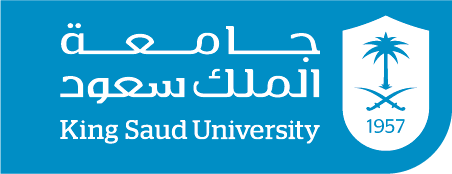 كلية الآداب                                                                                                              الفصل الدراسي: الثاني                                                                                             السنة الدراسية:1435/1436                                                  دراسات في تاريخ الحضارات القديمةمعلومات المحاضر:معلومات المقرر:طرق التقييم:*التأكيد على ضرورة حصول الطالبات على 80% من درجات الأعمال الفصلية قبل تاريخ الاعتذار.الخطة الأسبوعية: د.نوره بنت عبدالله النعيماسم المحاضر  4الساعات المكتبية  83رقم المكتب   nalnaim@ksu.edu.saعنوان البريدي الإلكتروني دراسات في تاريخ الحضارات القديمة اسم المقرر 629 ترخ رقم المقرريتناول هذا المقرر جانب من الحضارات القديمة، والهدف من المقرر التعرف على الجوانب الحضارية لتلك الأقوام وما حققته شعوبها من تطور حضاري ومساهمتهم في تطور الحضارة البشرية. توصيف المقرراكتساب الطالبة لمجموعة من المعارف التي تؤهلها للحصول على درجة الدكتوراه قدرة الطالبة على التحاور وتقبل الرأي الآخرـ معرفة مدى استجابة الطالب بما يكلف به من مهامـ القدرة على العمل في مجموعاتـ القدرة على العمل بشكل مستقلـ القدرة على المناقشات الجماعية- القدرة على البحث في المصادر المتنوعة نواتج التعلم (المنصوص عليها في توصيف المقرر) يتفق عليها حسب متطلبات المقررالكتب الرئيسية  يتفق عليها حسب متطلبات المقررالمراجع التكميلية (إن وجد) تاريخ التغذية الراجعة (تزويد الطالبات بالنتيجة)* تاريخ التقييم تقسيم الدرجاتالنوع اسبوعياً  اسبوعياً4 درجات موزعة على 10 تطبيقاتتقارير اسبوعية الأسبوع 15 الأسبوع 14    20بحث رئيسي   20   20   20اختبار نهائيمذكرة إضافية (مثال: شروط إعادة الاختبارات)مذكرة إضافية (مثال: شروط إعادة الاختبارات)مذكرة إضافية (مثال: شروط إعادة الاختبارات)مذكرة إضافية (مثال: شروط إعادة الاختبارات)العـنـوان الأسبوعالتعريف في المقرر ومتطلباته 1بلاد اليونان موضوع حضاري/نظام الحكم في بلاد اليونان2المرأة في بلاد اليونان/أثينا واسبرطة3الرومان / القانون5                               الرومان  الدولة البيزنطية  / المسيحية6                                           لمحة تاريخية عن الفرس7الفرس / موضوع حضاري8إيران في عهد السلوقيين9الدولة البارثية10الدولة الساسانية11اسيا الصغرى/موضوع حضاري؟12متابعة البحث13متابعة البحث14تسليم البحث15                    التغذية الراجعة للبحث                    التغذية الراجعة للبحث                    الامتحان النهائي                    الامتحان النهائي